Pokračuj vo vytvorenej postupnosti, pomenuj tvary.  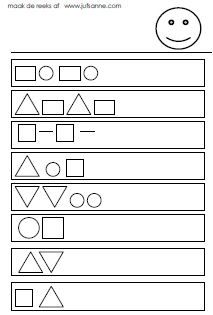 